South Dakota American Legion Auxiliary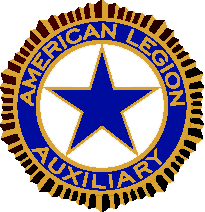 23782 136th StreetFiresteel, SD 576332024 South Dakota Department Convention Delegation FeesTOWN 			UNIT # 		DISTRICT # 	The 104th Annual Department Convention of the South Dakota American Legion Auxiliary will be held June 20-23, 2024 at The Ramkota Hotel & Conference Center, Pierre, SD.Article VII Department Convention (Constitution)Section 2. Each Unit shall be entitled to one delegate and one alternate, and to one additional delegate and alternate for each 30 members, or major fraction thereof, whose current Department and National dues have been received by Department Secretary 15 days prior to Department Convention. Each Unit shall have as many votes as it is entitled to delegates and shall pay registration of five dollars ($5.00) for each delegate to which the unit is entitled whether the full quota of delegates attends the Department Convention or not.Section 3. All Past Department Presidents in good standing and acting Department Vice Presidents, District Presidents, and National Committeeperson shall be entitled to a vote at the Department Convention.Some Units have paid this fee already. Please check the progress chart or your Unit ledger to verify payment was correct in accordance with your current membership on your 2024 progress chart. In the event the fees have been paid, send the completed form to Department Headquarters marked PAID.Pre-registration including a list of delegates and fees should be sent to Department Headquarters byMay 13, 2024.Please list your delegates and alternates on the back of this form.2024 Unit Membership		Number delegates entitledfor Dept Convention		TOTAL Registration Fee	$	 ($5.00 X # of delegates)Submitted By 		 Date 	2024 South Dakota Department Convention Delegation Fees (Page 2)TOWN	UNIT		DISTRICT 	DELEGATESALTERNATES123456789101112